Осенняя  ярмарка.      Учителя  и обучающиеся  нашей  школы  уверены  в  том, что каждый день  школьной  жизни  должен  приносить  радость. А  для  этого мы должны сами делать  нашу  жизнь  яркой  и  интересной – организовывать, творить, изобретать….      31 октября в школе было весело, необычно и шумно. Проходила школьная  ярмарка  под названием «Дары осени -2019». Как  всегда - всё интересно, непредсказуемо  и  просто  здорово. Классные руководители, родители  и  конечно  же  дети  отнеслись  с  большой  ответственностью  к этому мероприятию. Столы  были  оформлены  с  большим  вкусом  и пестрели  от  разнообразия  выпечки.  Каждый  принёс  на  продажу  свою продукцию: овощи,  консервацию или выпечку. Тут уж никто ни стоит в сторонке! Совместно  с  классными  руководителями  и  родителями  ребята оформляли «торговые ряды», проявив  при  этом  выдумку  и  фантазию. В роли  продавцов  побывали  и  ученики, и родители. На ярмарке было много гостей: мамы, бабушки, жители села. Весело  и  шумно  прошёл  этот день!        Дети  и  взрослые  с  удовольствием  продавали, покупали, шутили  и радовались. Осенняя  ярмарка  принесла  много  позитивных, ярких, незабываемых  эмоций, как  продавцам, так  и  покупателям.      Жюри  были оценены  газета, осенняя  коллекция,  сценка,  стих,  осенняя  красавица  и оформление  стола.     Жюри все, оценив, подвели  итоги: 1 место – 8 класс (кл. рук. Тагиров  Т.Ш.); 2 место - поделили  6 класс и  7 класс ( кл.  руководители:  Ханамиров  М.М.  и  Ибрагимов  М.Ф.);3 место – 5 класс (кл. рук.  Алипулатова  З.М.).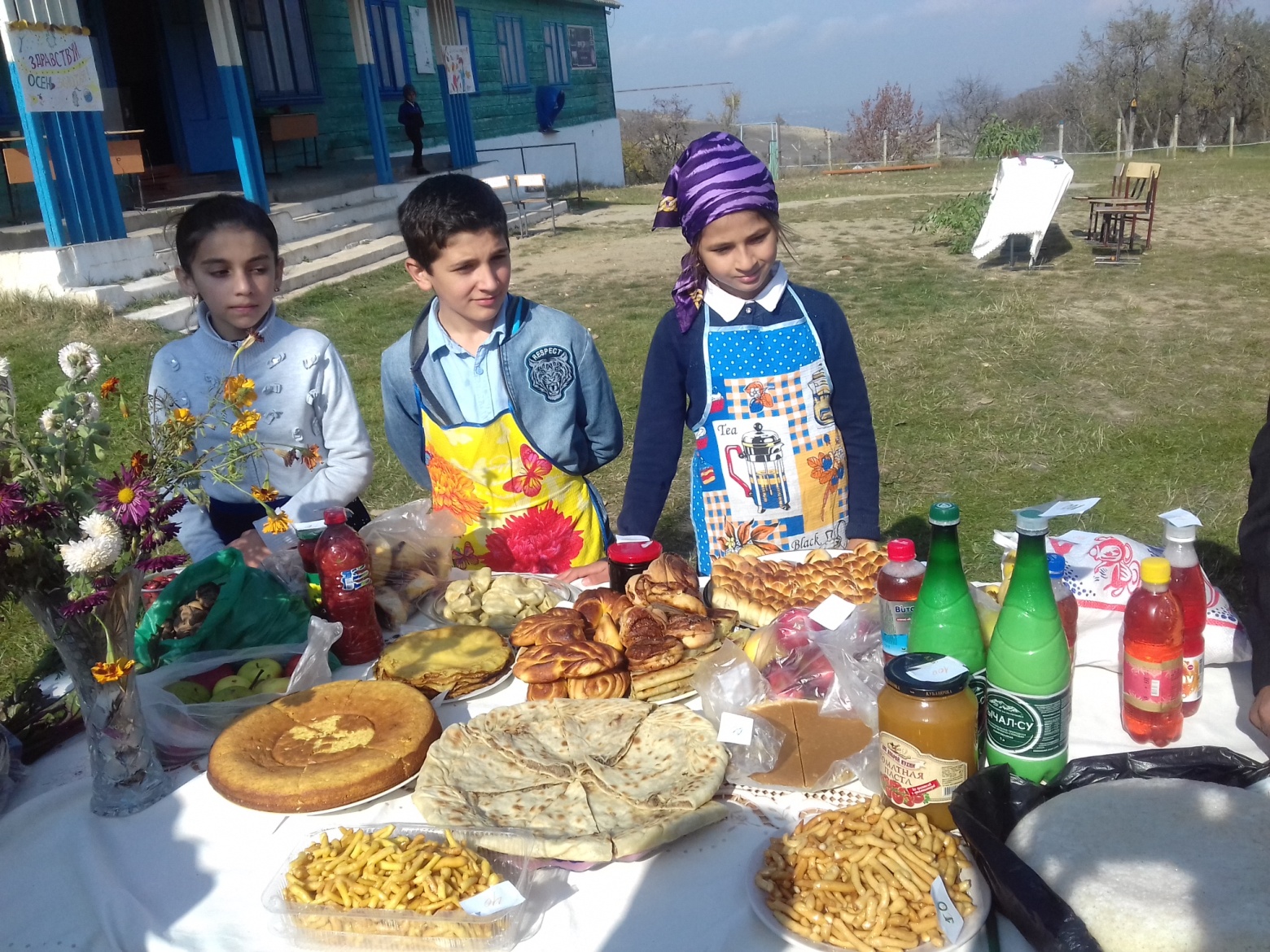 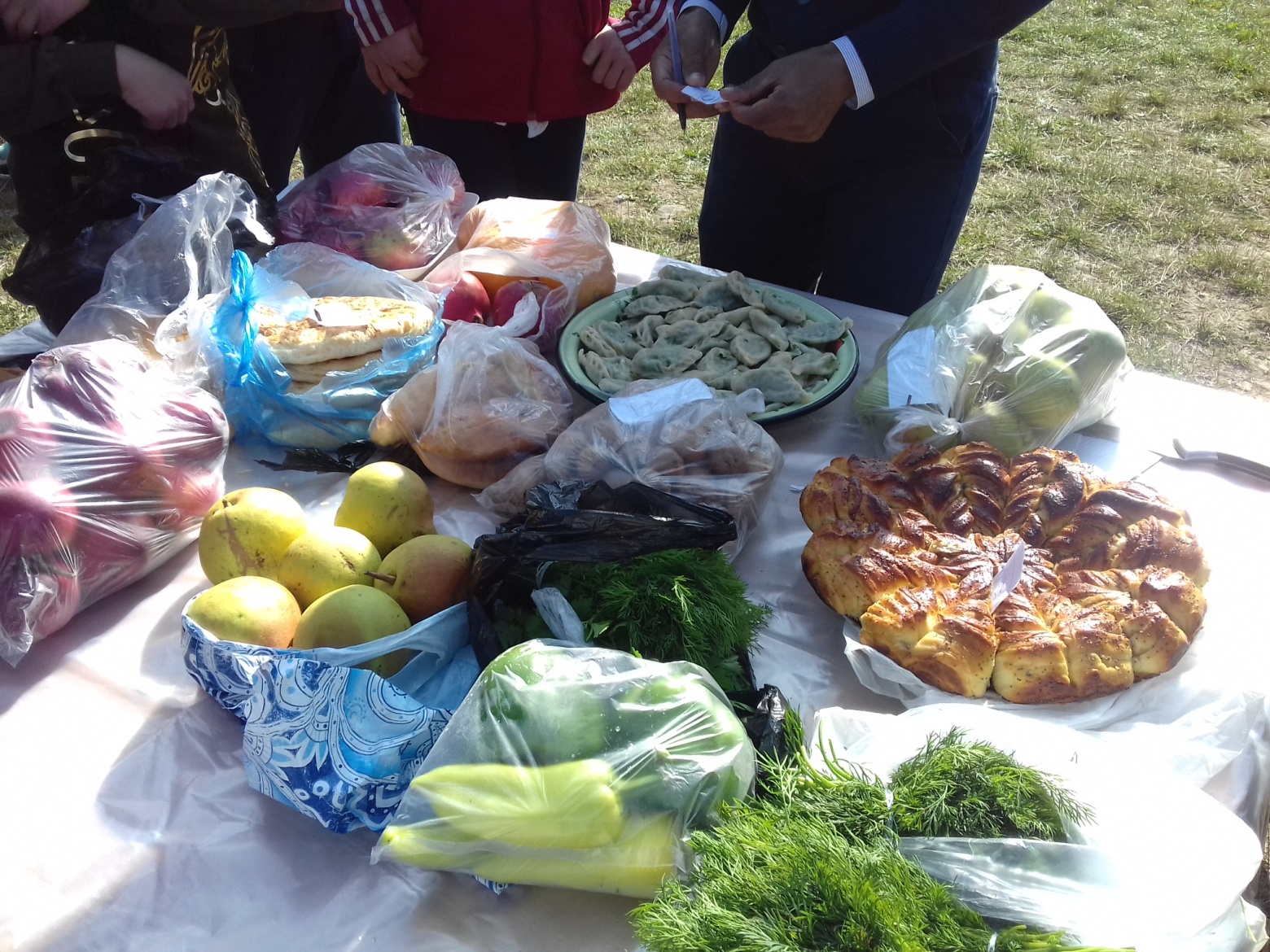 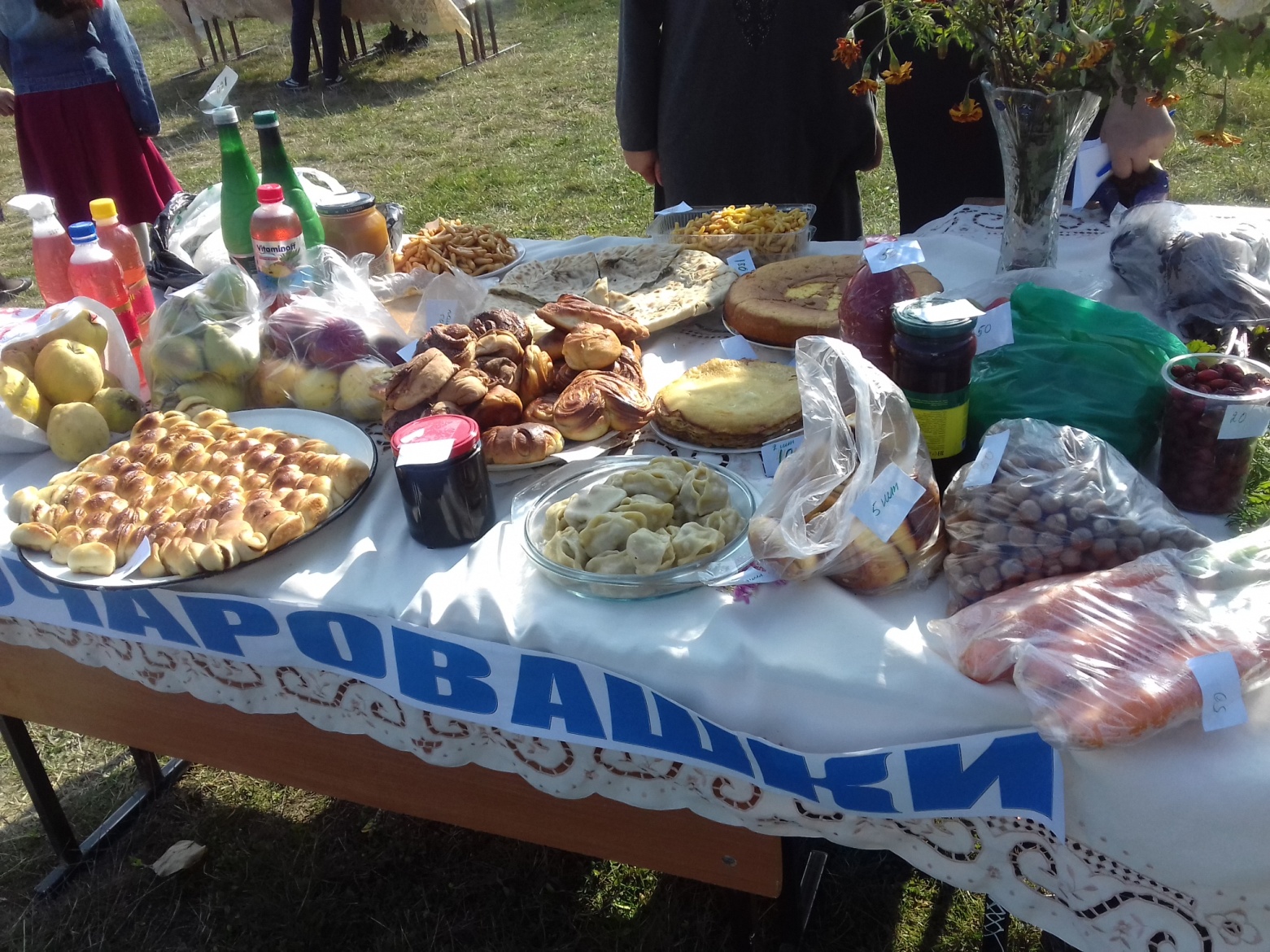 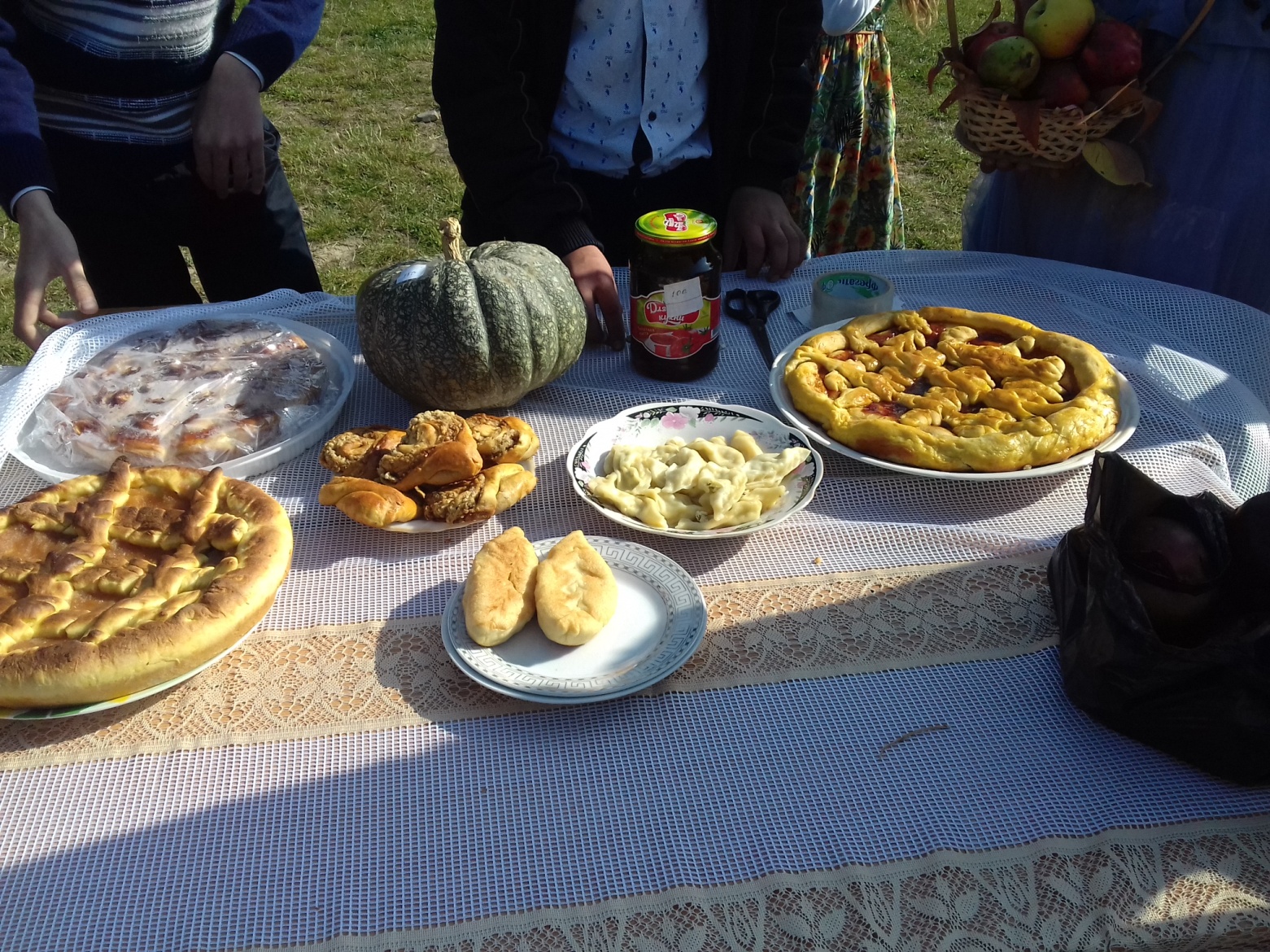 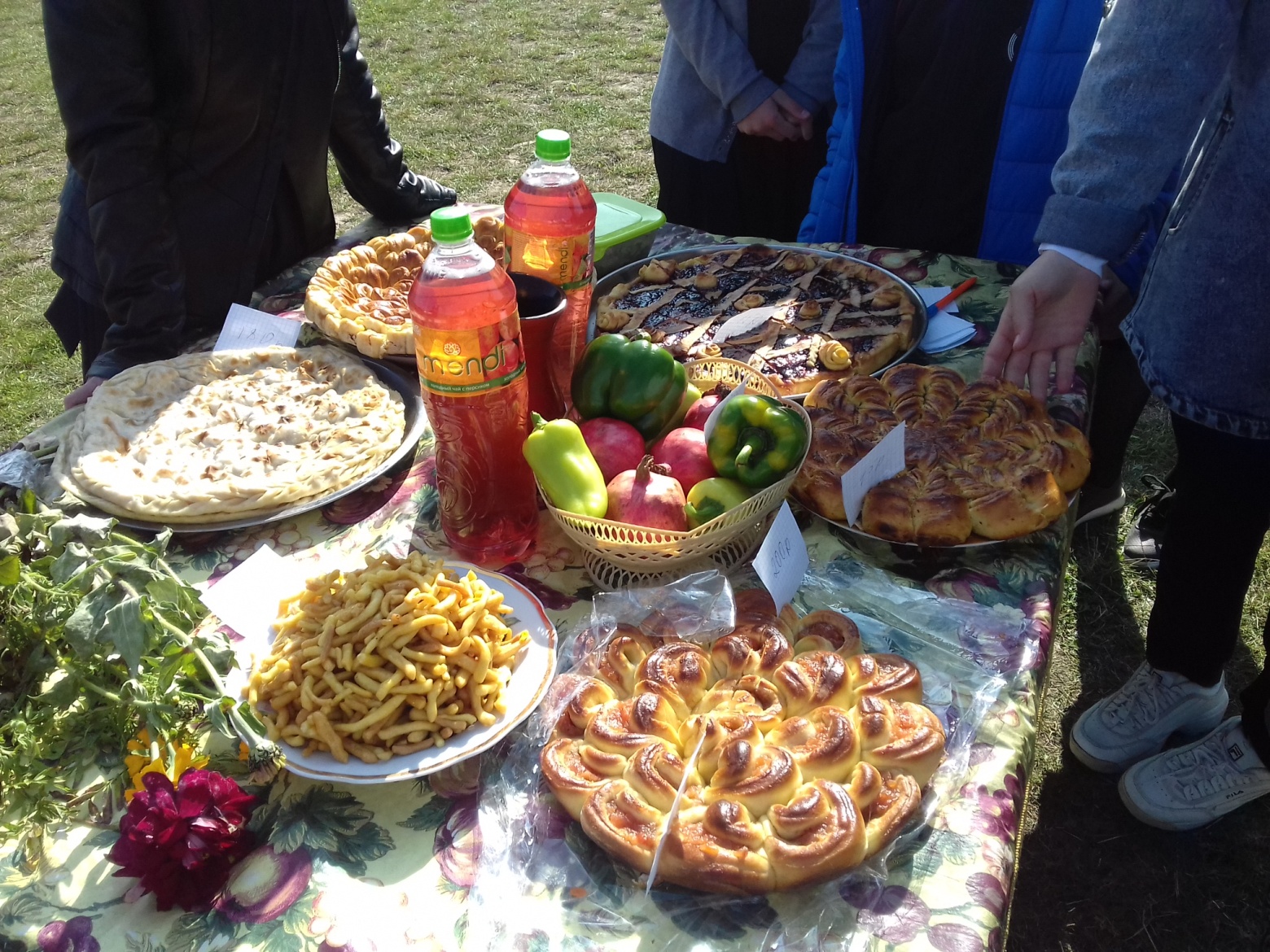 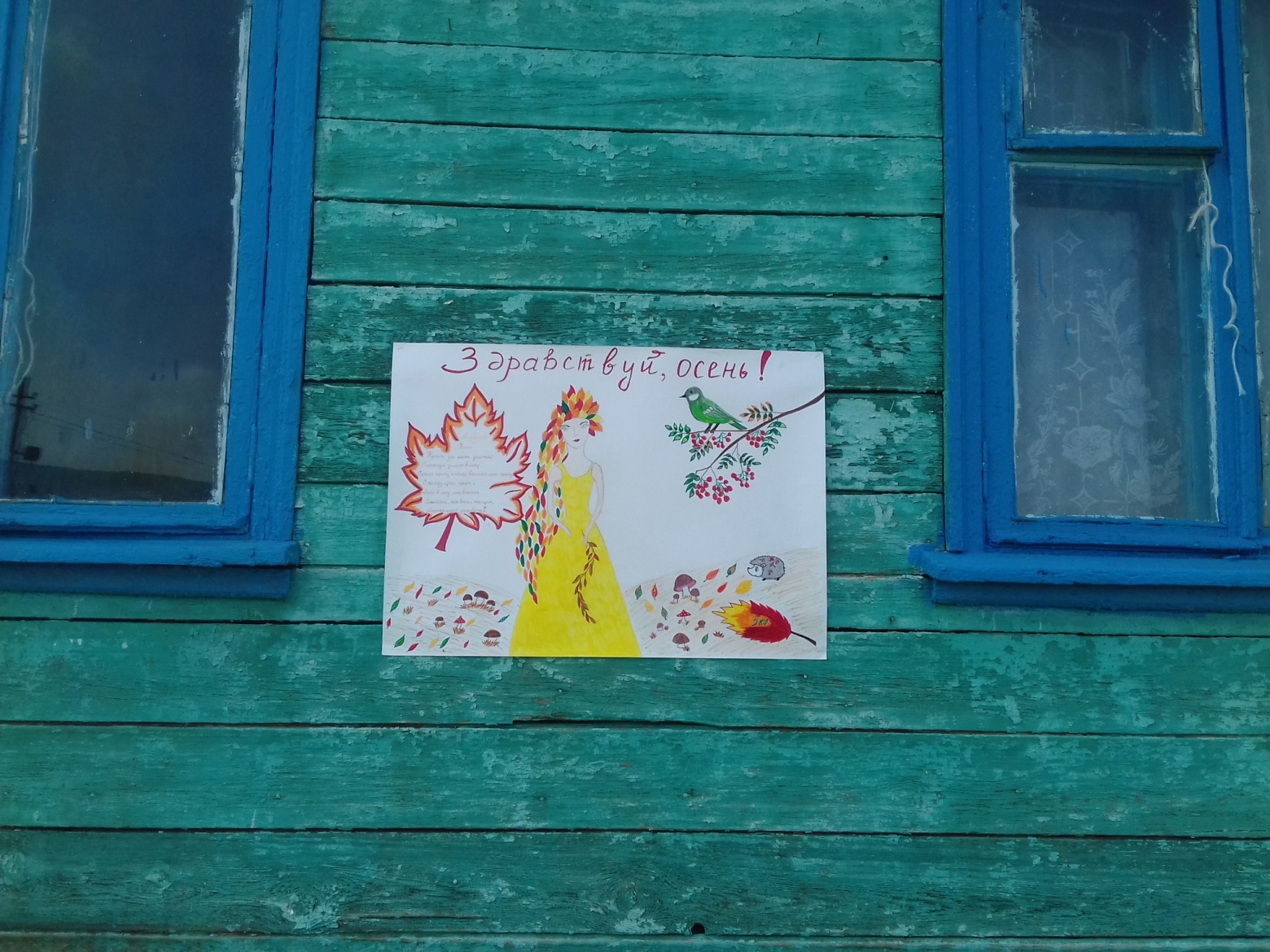 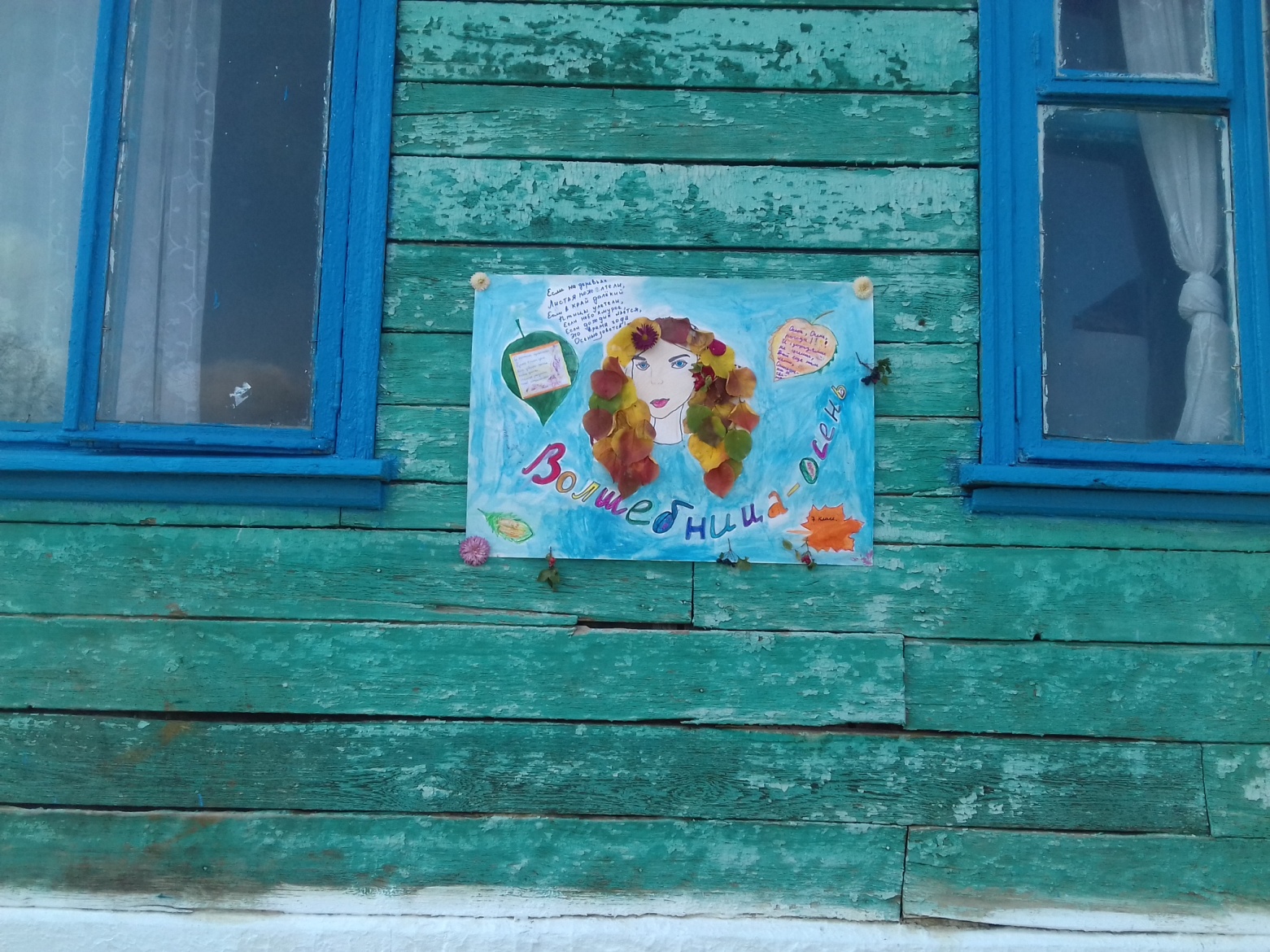 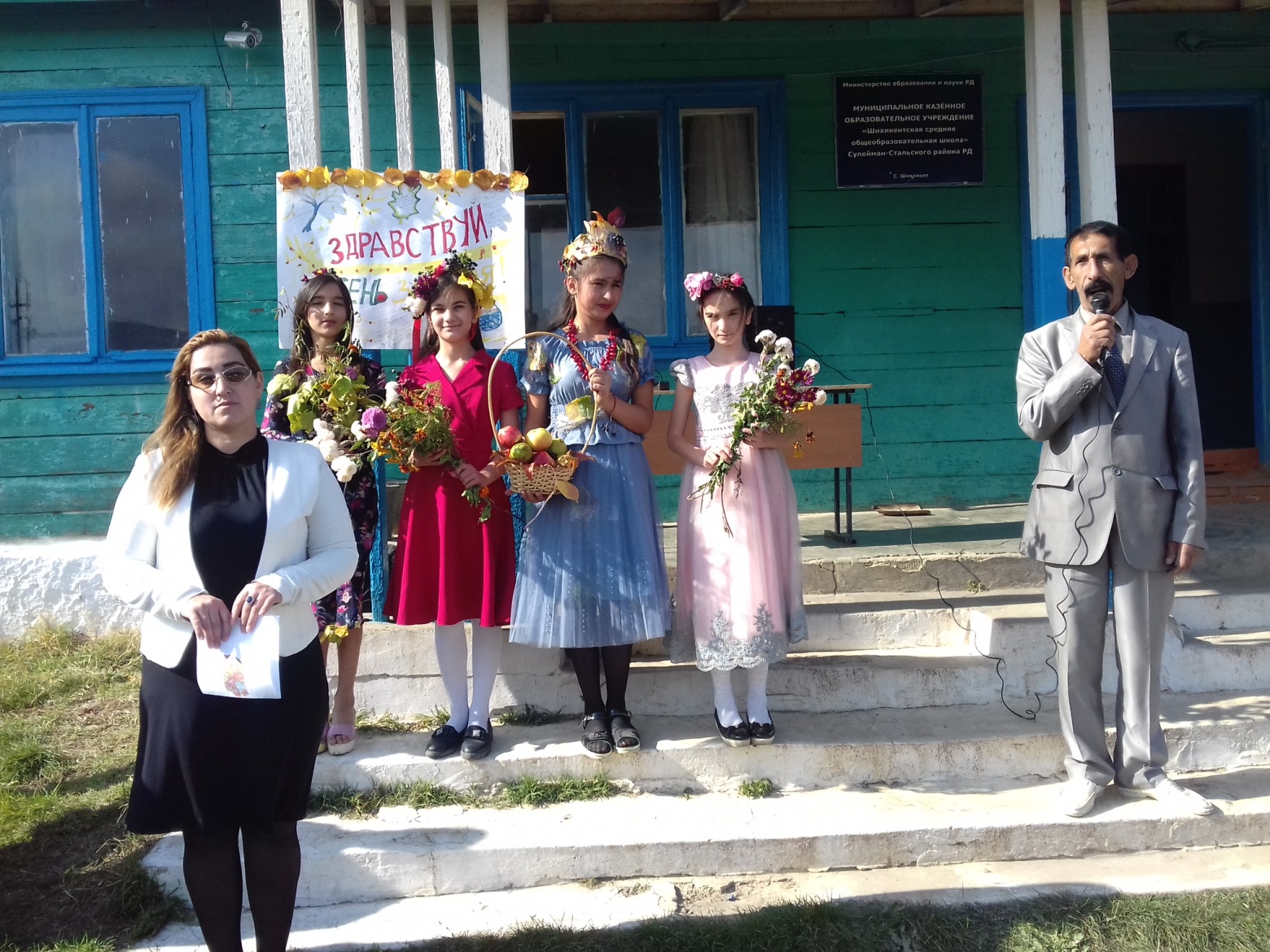 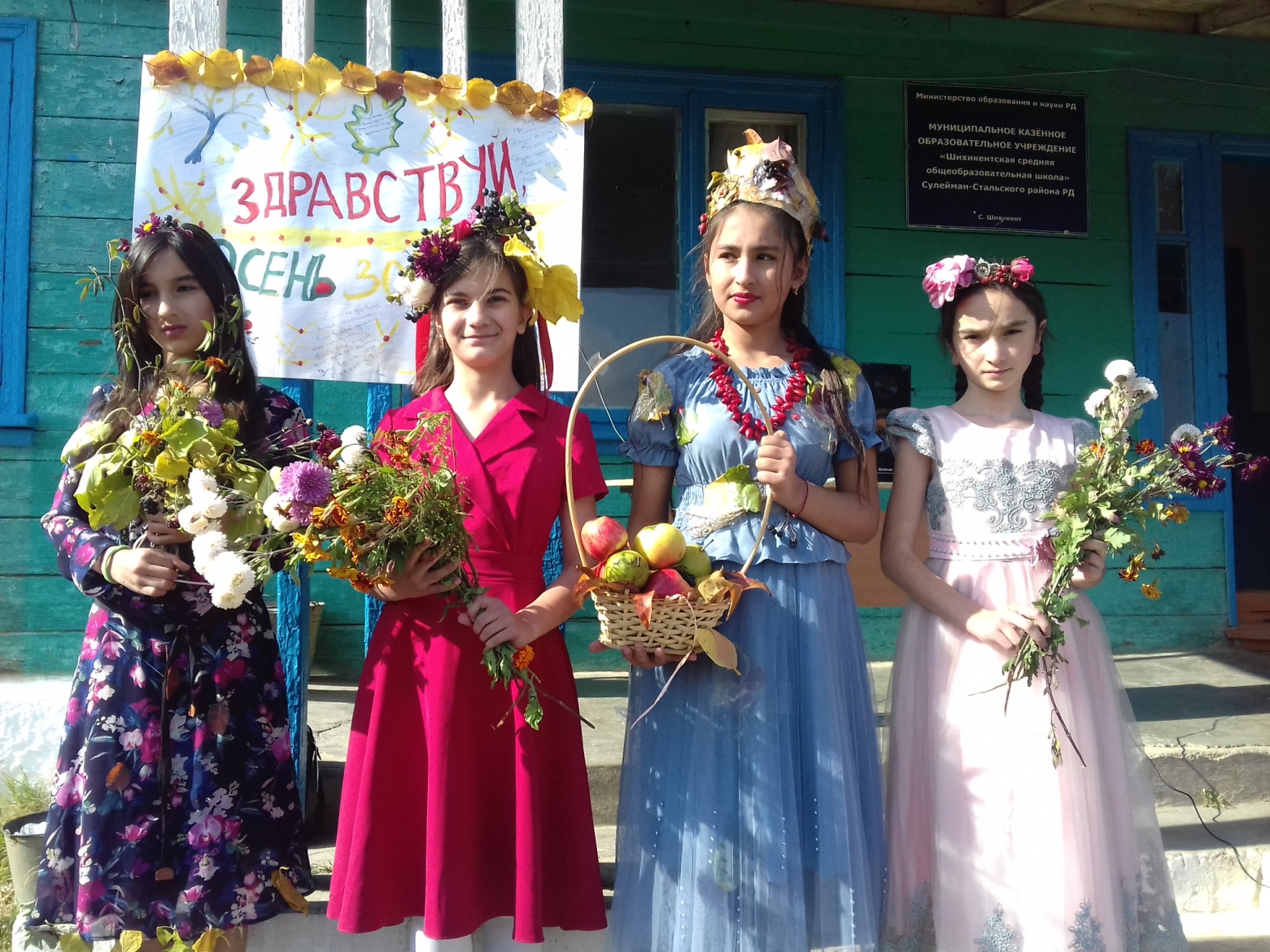 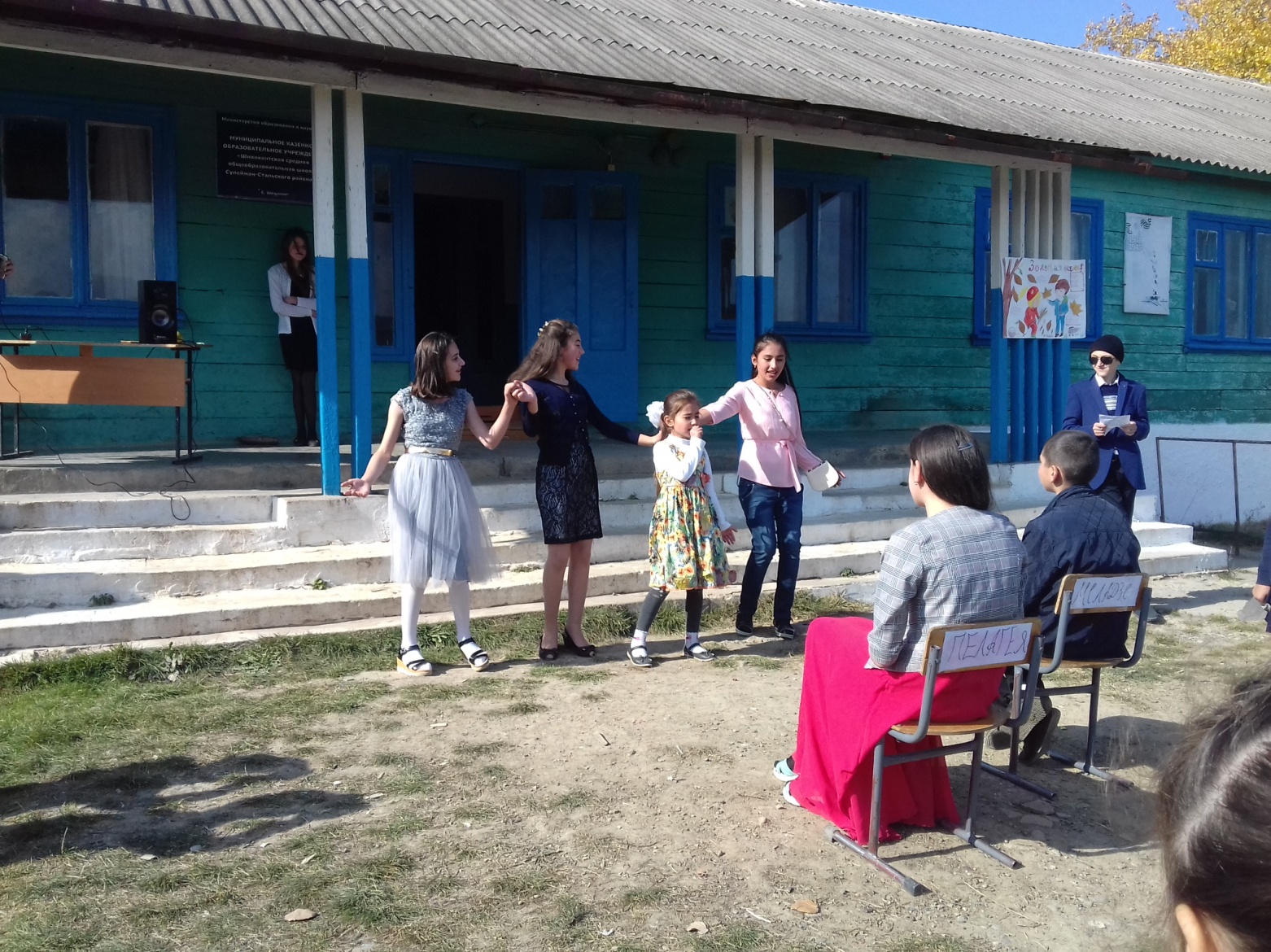 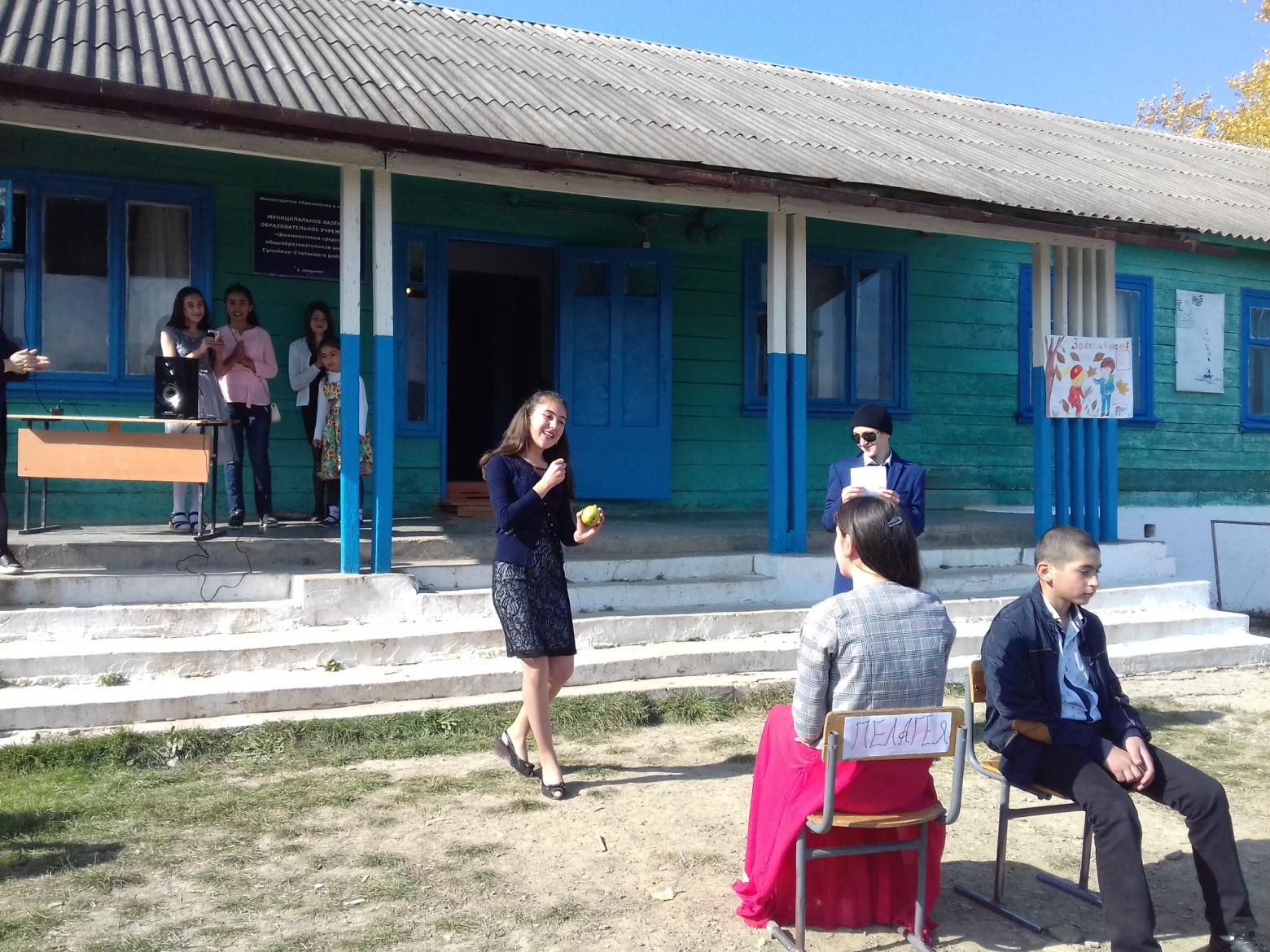 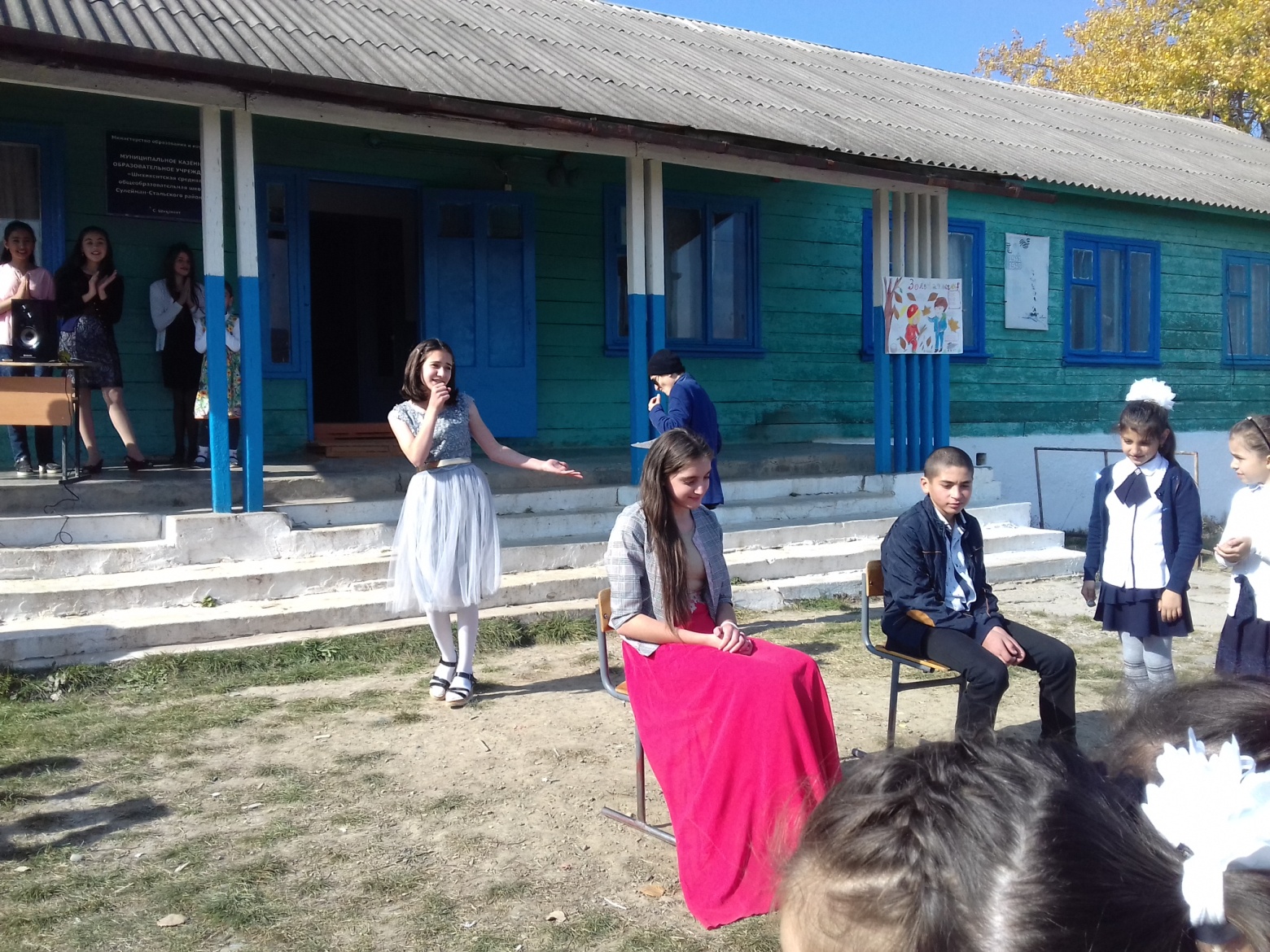 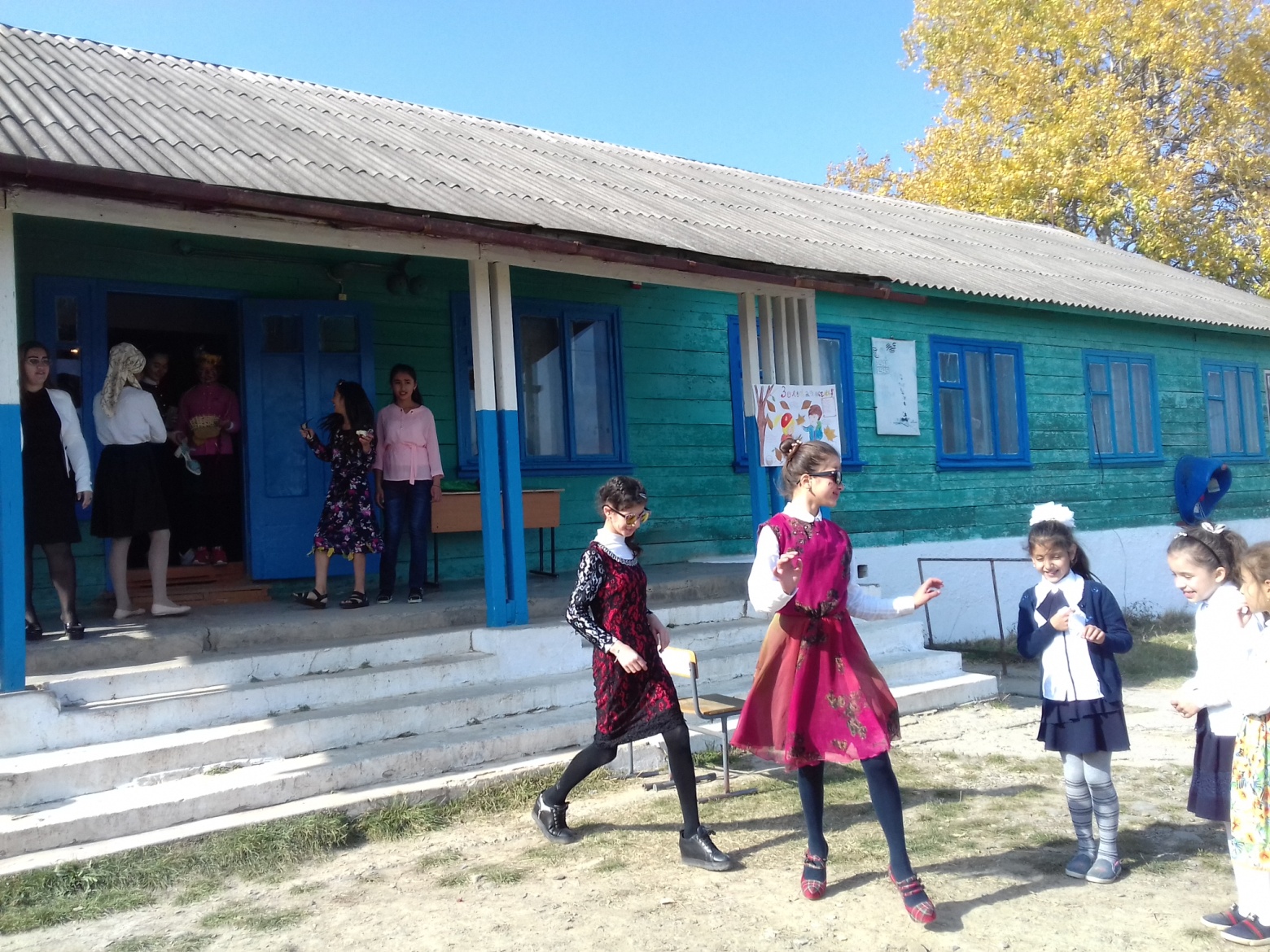 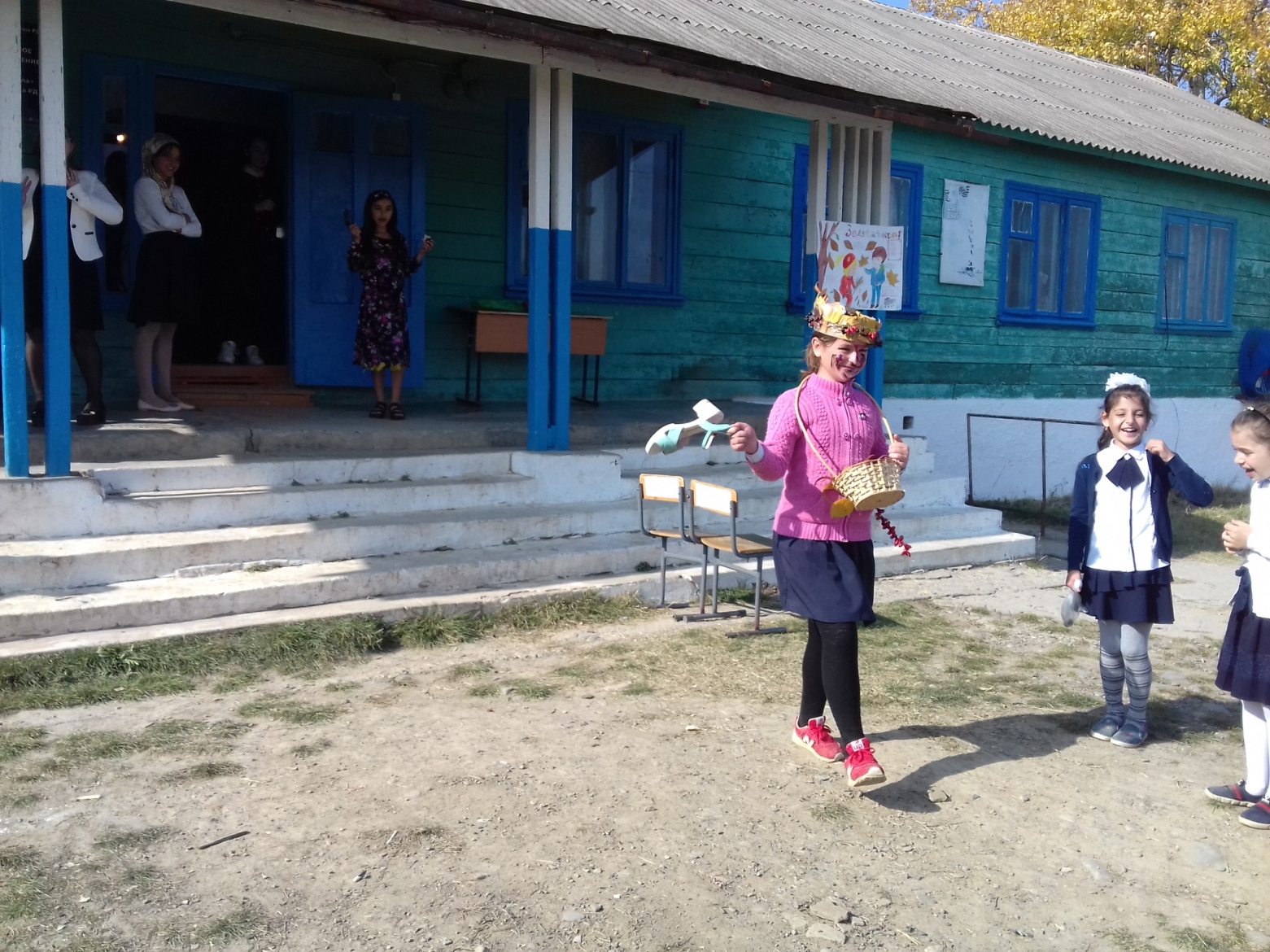 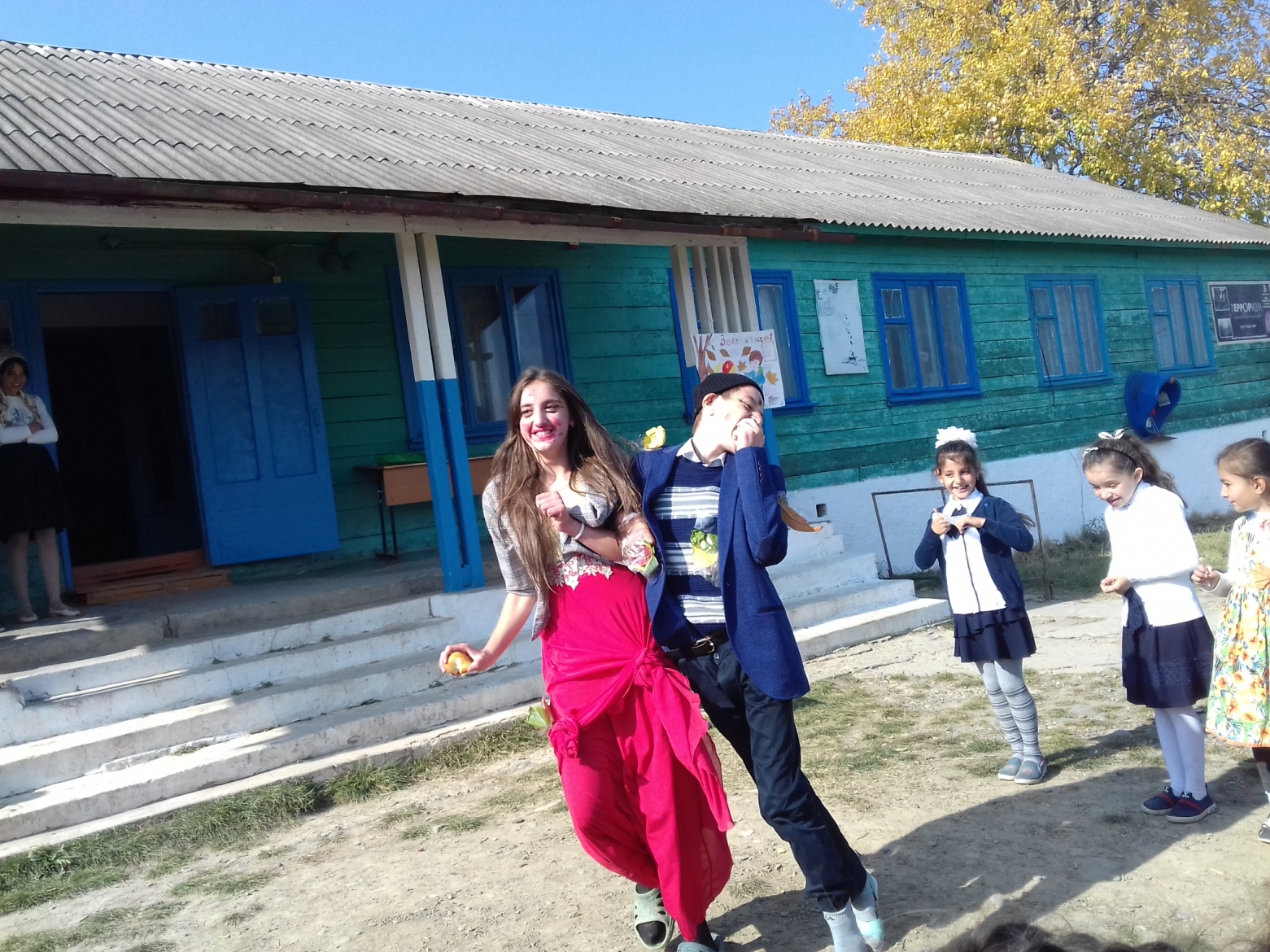 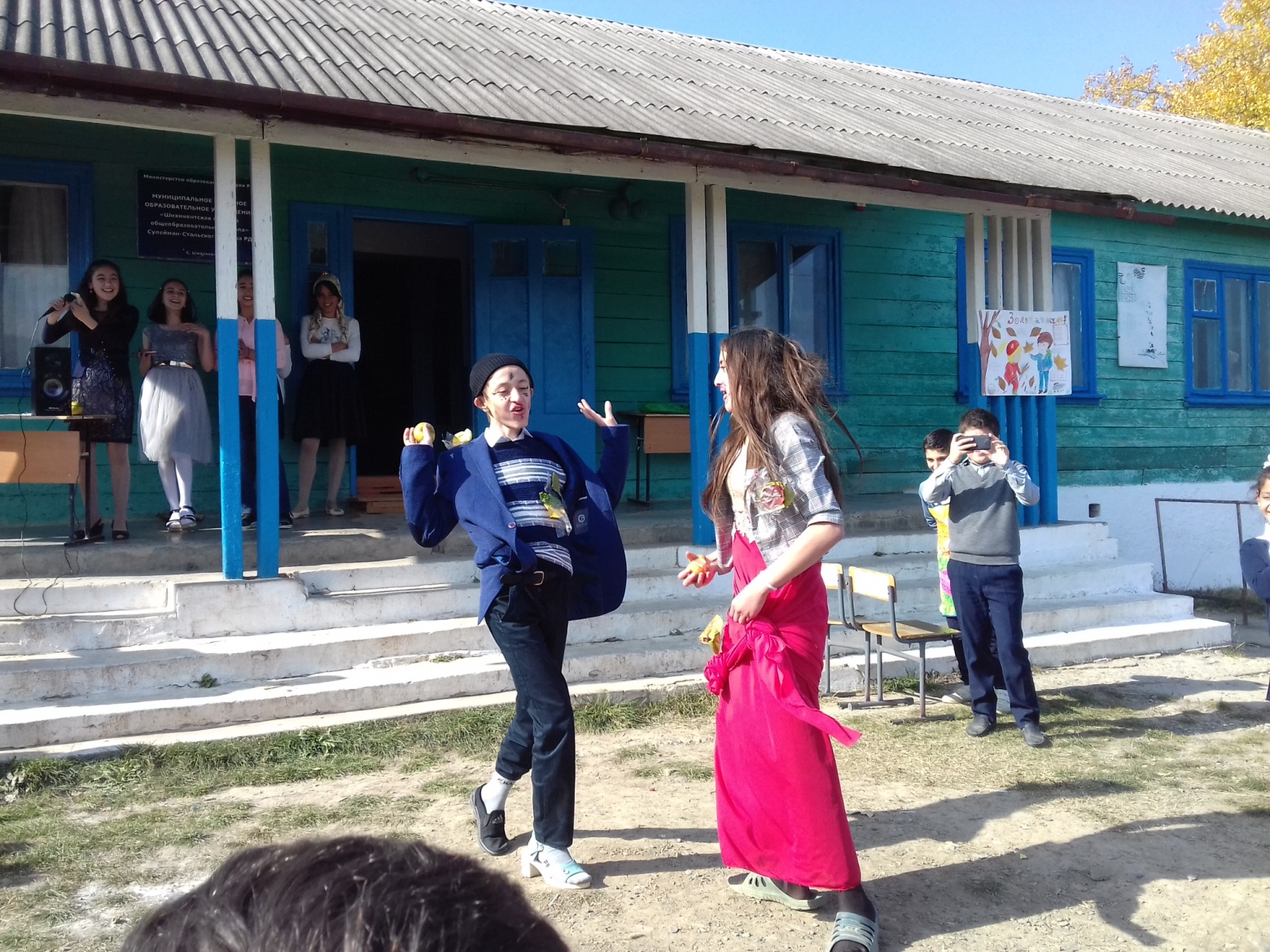 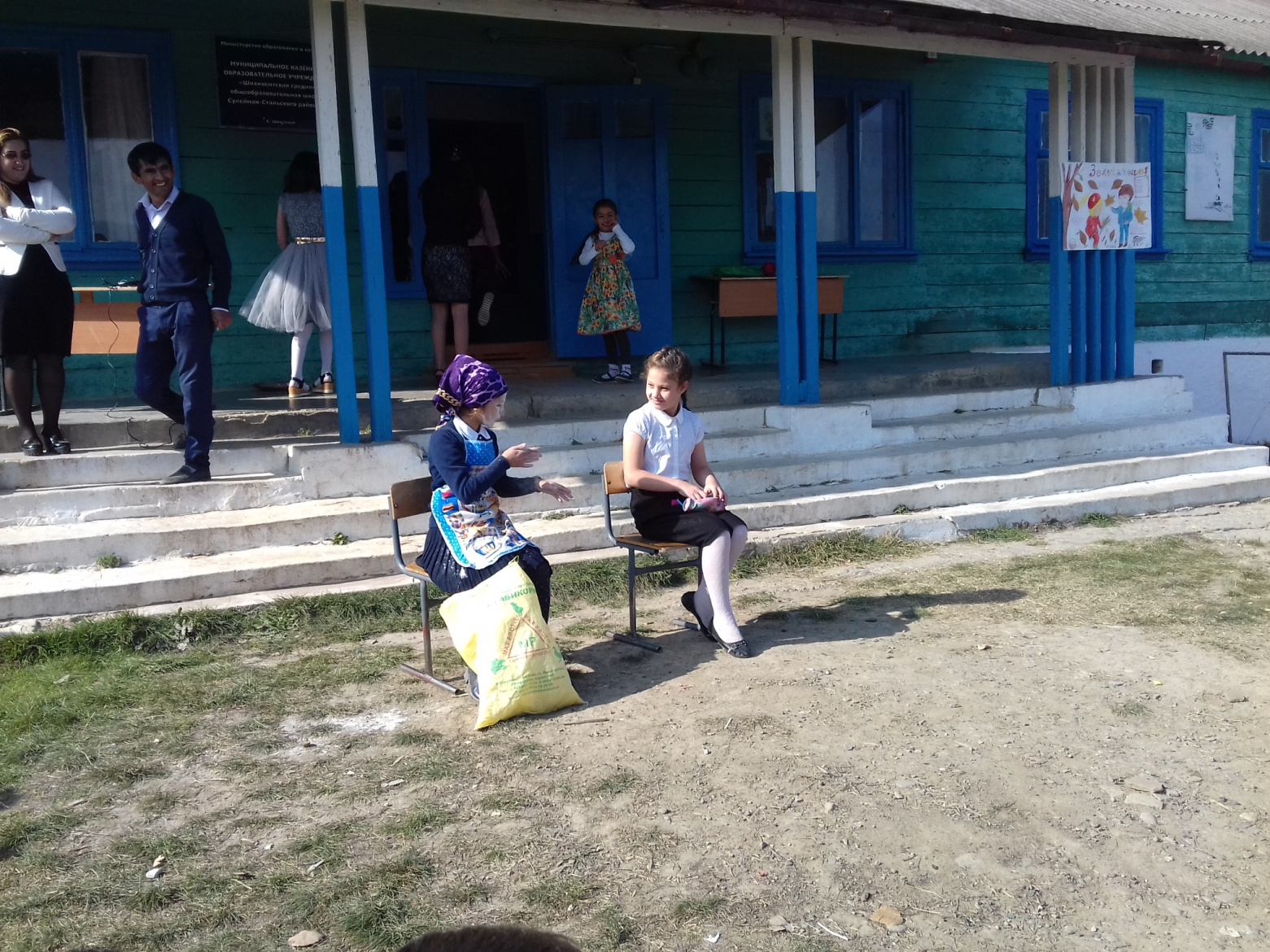 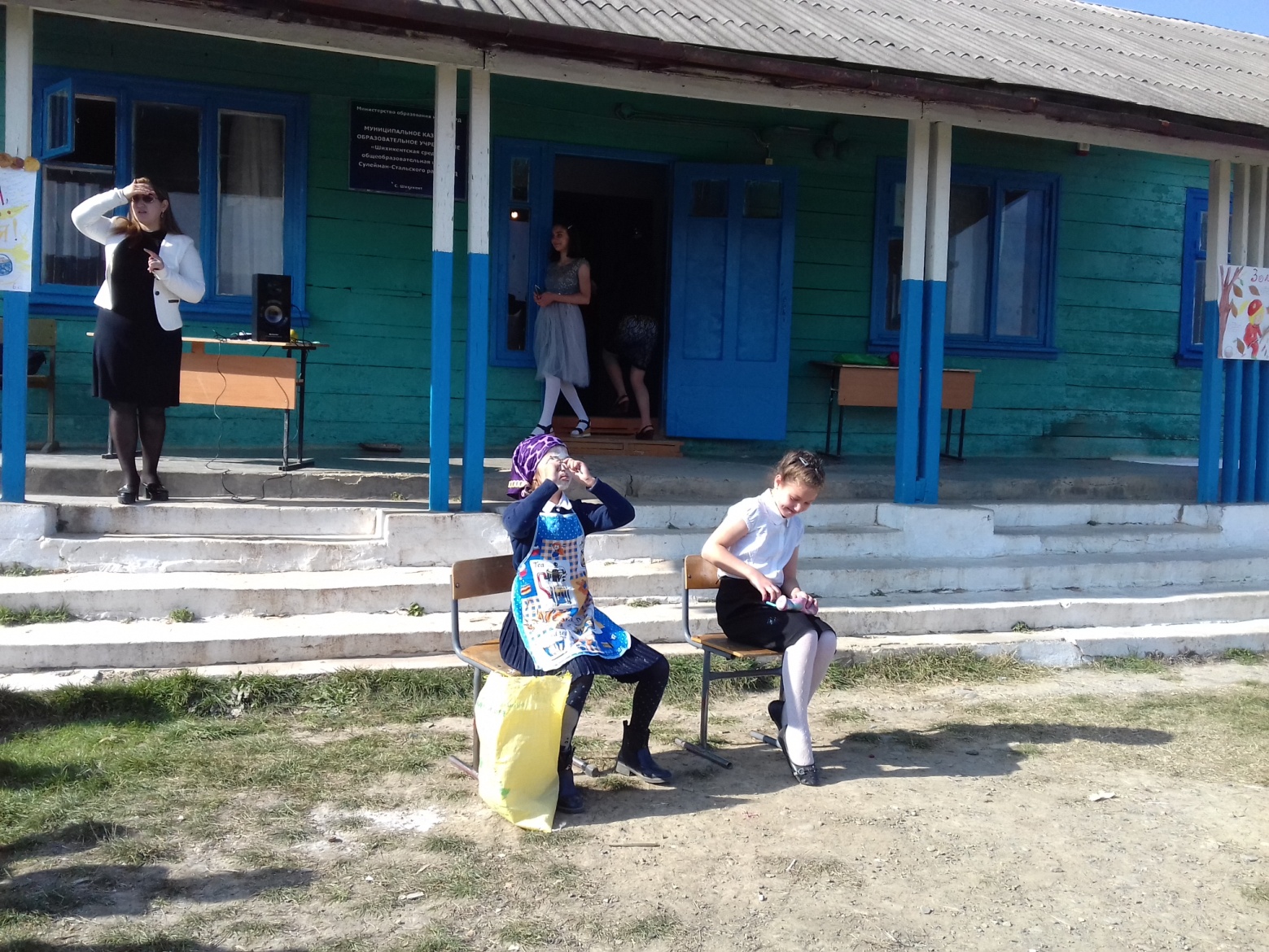 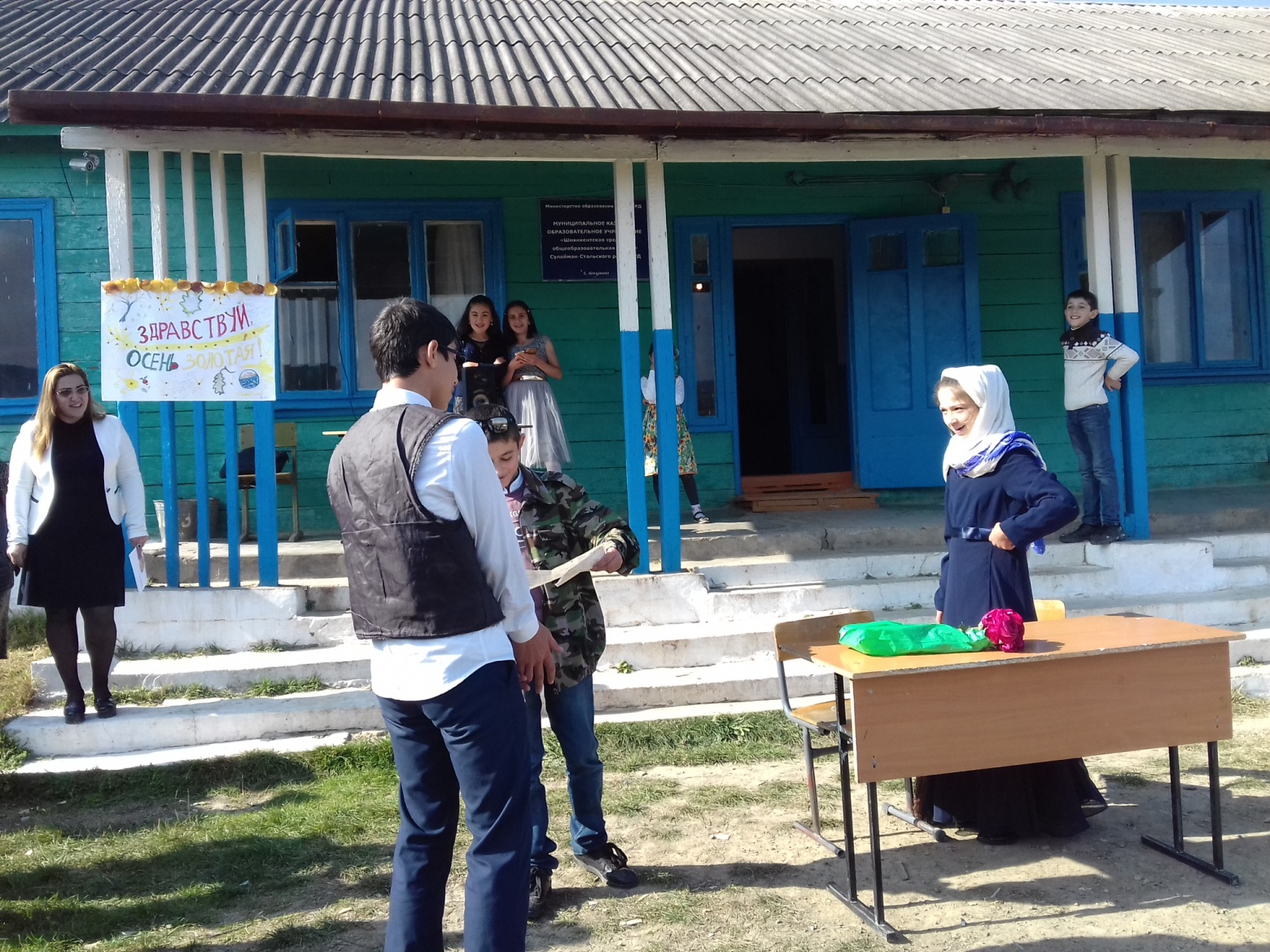 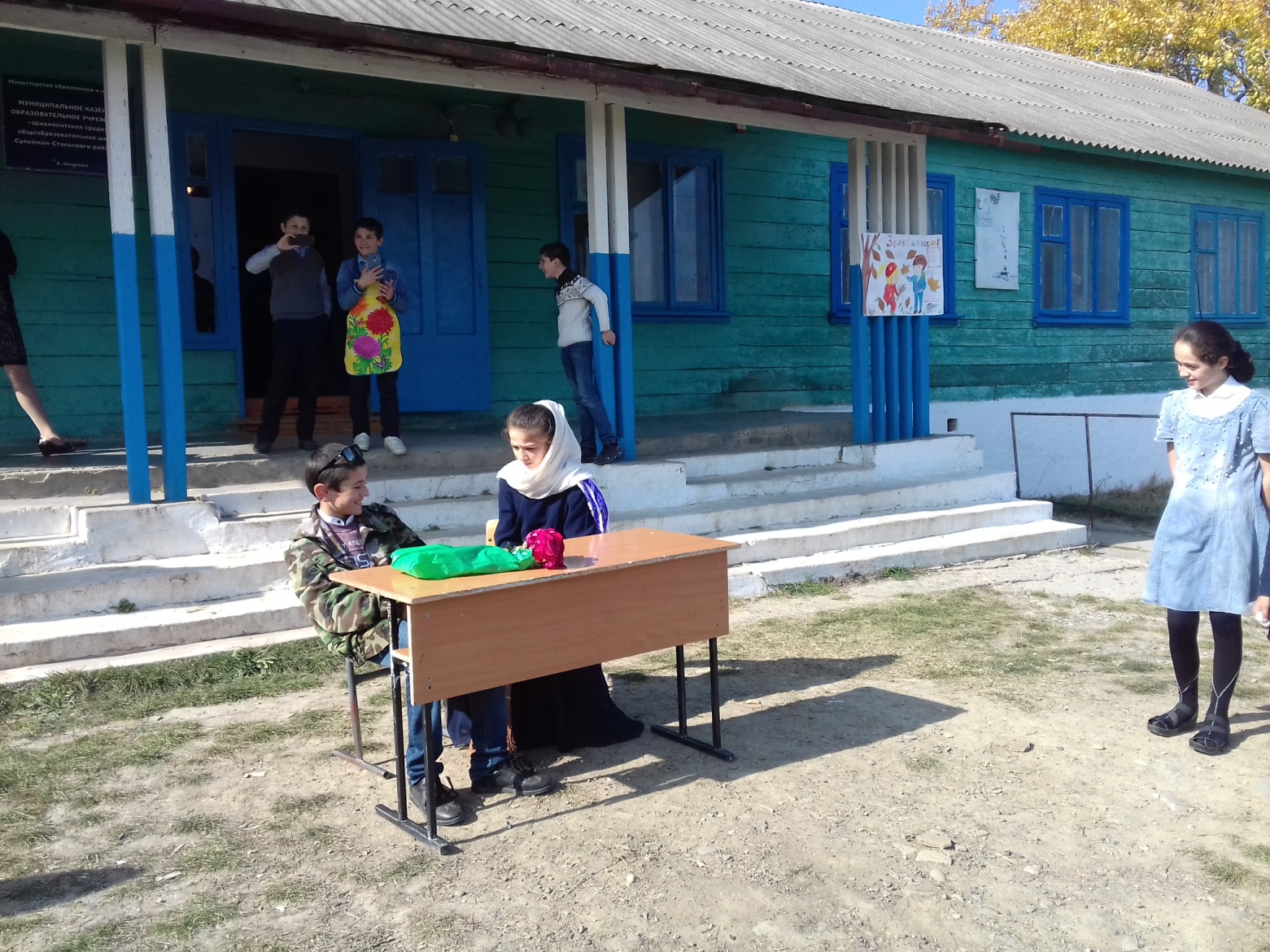 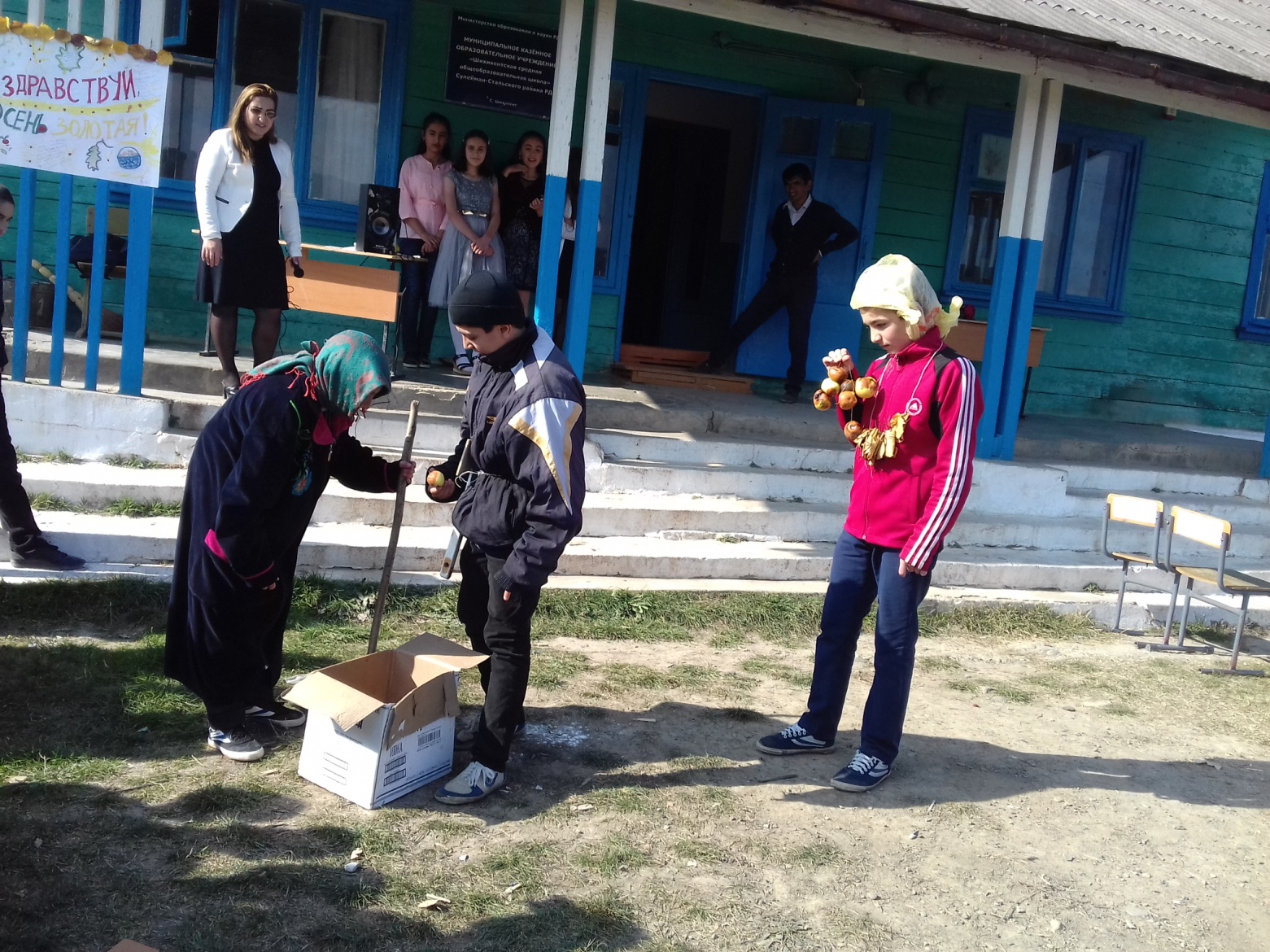 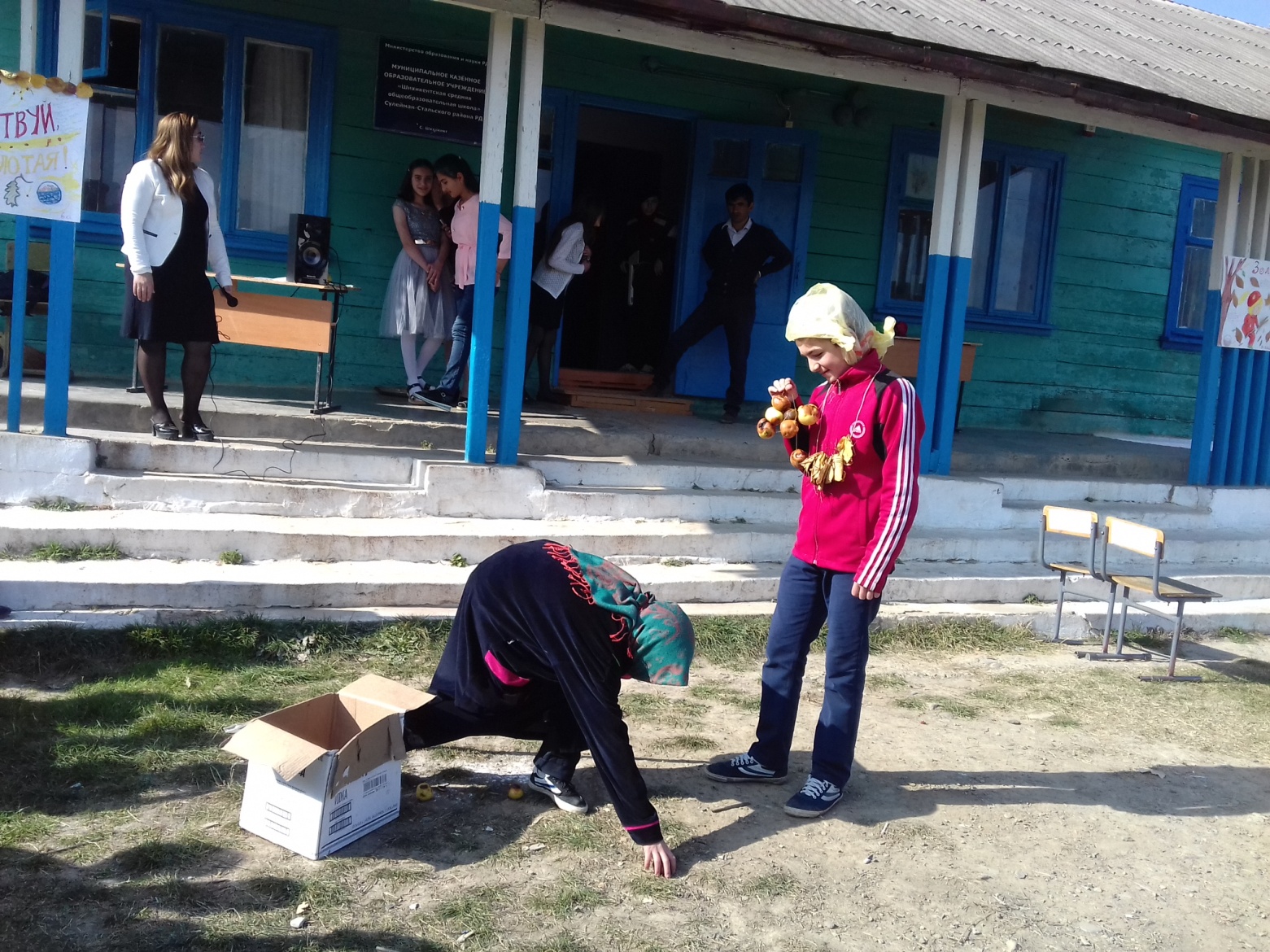 